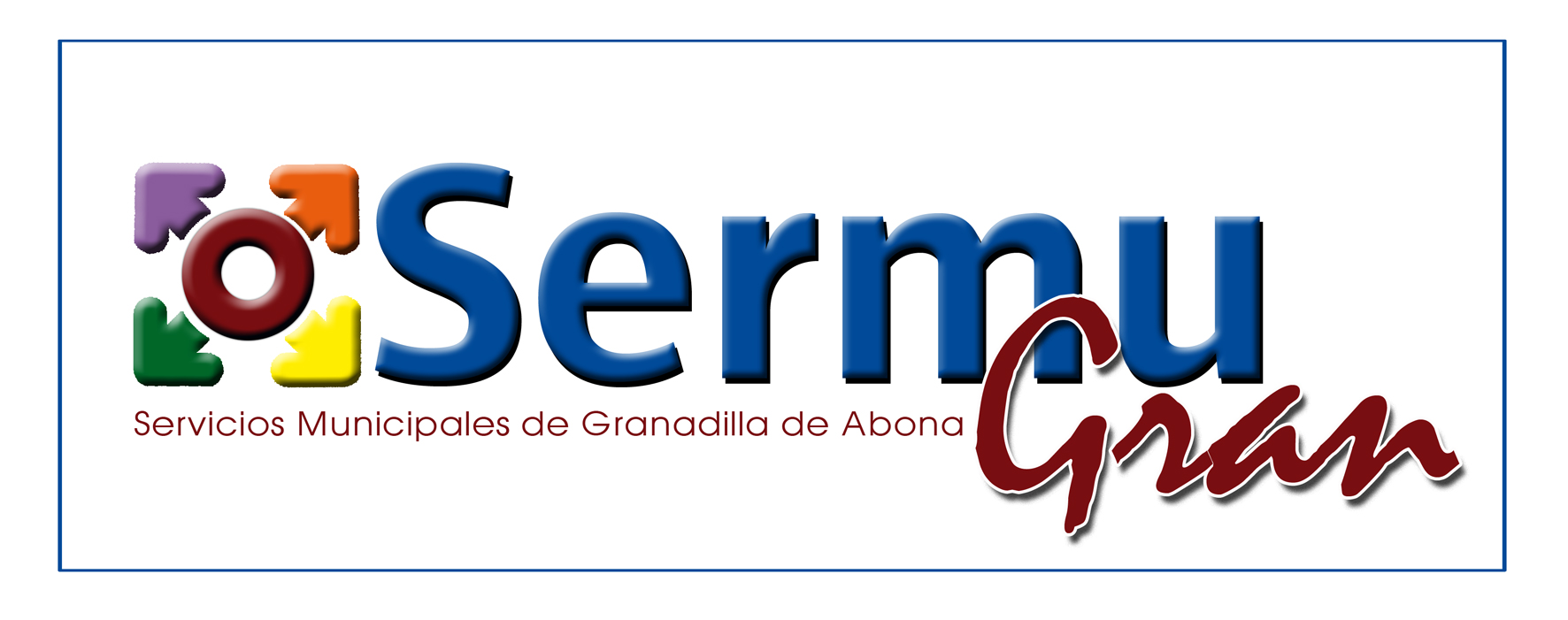 Encomiendas de Gestión:Encomiendas Recibidas: La empresa municipal tiene encomendado la prestación de varios servicios por parte del Ilustre Ayuntamiento de Granadilla de Abona, algunas de las cuales siguen vigentes y otras han sido revocadas o modificadas por el organismo del que depende la entidad:
– Encomienda de Gestión del Servicio Municipal de Información al Ciudadano (SAC), apoyo al mantenimiento de los sistemas informáticos y la Gestión de la Oficina Municipal de Información al Consumidor (OMIC). 09/03/2010.
– Encomienda del Servicio de Conservación Mantenimiento y Mejora de Espacios y Edificios Públicos. 27/05/2010.
– Encomienda del Servicio Público de Recogida de Residuos Sólidos Urbanos y Limpieza Viaria, Playas, Instalaciones Deportivas y Otros Centros Municipales. 16/12/2011.
– Encomienda de Gestión de Servicio de Atención Telefónica. 25/10/2012.
– Revocación de la encomienda de la Gestión de la Oficina Municipal de Información al Consumidor (OMIC). 30/07/2015.
– Encomienda de la Recogida selectiva de Papel y Cartón. 29/09/2016.
– Revocación de la encomienda de apoyo al mantenimiento de los sistemas informáticos. 30/11/2017.
– Delegación de la Facturación del Transporte marítimo entre Canarias y Península de la recogida selectiva de Papel y Cartón. 24/04/2018.
– Modificación de la encomienda del Servicio de Atención a la Ciudadanía y del Servicio de Conservación Mantenimiento y Mejora de Espacios y Edificios Públicos. 29/11/2018. Encomiendas realizadas: En la actualidad no se ha realizado ninguna subcontratación para la realización de las encomiendas que la empresa a recibido.